                                                СВЕДЕНИЯ О соотношении средней заработной платы руководителей, их заместителей и главных бухгалтеров и средней заработной платы работников списочного состава за 2017 год.Начальник УСЗНиТ                                                                    М.А.ГусеваЗахарихина Наталья Борисовна8-485-43-21500                                                                                              Администрация Любимского         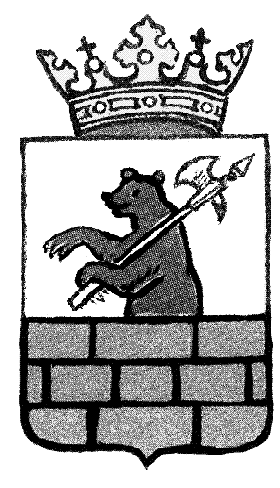                                                                                               муниципального района                                                                                              Начальнику отдела управления                                                                делами администрации                      УПРАВЛЕНИЕ                                             Супрун И.П.              СОЦИАЛЬНОЙ ЗАЩИТЫ               НАСЕЛЕНИЯ И ТРУДА       АДМИНИСТРАЦИИ      ЛЮБИМСКОГО           МУНИЦИПАЛЬНОГО       РАЙОНА                   ЯРОСЛАВСКОЙ ОБЛАСТИ       152470, Любим, Набережная р. Обноры,  д.1          тел: 2-20-52, ф. 2-15-00, ф.2-21-52, 2-20-62.                                                                                                      uszn.lubim@yandex.ru                        Исх.№_____ от ________                        На № ____ от___________ Наименование учрежденияНаименование должности  Ф.И.О.Среднемесячная заработная плата за 2017 год.( в руб.)Уровень кратности зарплат работников и руководителя (заместителя, главного бухгалтера)Управление социальной защиты населения и труда Администрации Любимского муниципального района Ярославской областиМуниципальное учреждение «Любимский комплексный центр социального обслуживания населения»Начальник управления социальной защиты населения и труда Администрации Любимского муниципального района Ярославской области  Гусева Марина АлександровнаНачальник отдела бухгалтерского учета и отчетности-главный бухгалтер Захарихина Наталья БорисовнаРаботники списочного составаДиректор Хрисанова Марина НиколаевнаЗаместитель директора Мельникова Нина НиколаевнаГлавный бухгалтерСоколова Ольга НиколаевнаРаботники списочного состава488953767022898386223131828330195321 : 2,11 : 1,61 : 21 : 1,61 : 1,5